МИНИСТЕРСТВО ВНУТРЕННИХ ДЕЛ РОССИЙСКОЙ ФЕДЕРАЦИИПРИКАЗот 21 июля 2014 г. N 599О ПОРЯДКЕФОРМИРОВАНИЯ И ВЕДЕНИЯ РЕГИОНАЛЬНОГО РЕЕСТРАНАРОДНЫХ ДРУЖИН И ОБЩЕСТВЕННЫХ ОБЪЕДИНЕНИЙПРАВООХРАНИТЕЛЬНОЙ НАПРАВЛЕННОСТИЗарегистрирован в Минюсте РФ 11 августа 2014 г.Регистрационный N 33507В целях реализации статьи 7 Федерального закона от 2 апреля 2014 г. N 44-ФЗ "Об участии граждан в охране общественного порядка"[1] - приказываю:Утвердить прилагаемый Порядок формирования и ведения регионального реестра народных дружин и общественных объединений правоохранительной направленности.Врио Министра генерал-полковник полиции А. ГоровойПРИЛОЖЕНИЕПорядок формирования и ведения регионального реестра народных дружин и общественных объединений правоохранительной направленности1. Настоящий Порядок разработан в соответствии со статьей 7 Федерального закона от 2 апреля 2014 г. N 44-ФЗ "Об участии граждан в охране общественного порядка"[1] и определяет требования к формированию и ведению регионального реестра народных дружин и общественных объединений правоохранительной направленности[2].2. Региональный реестр ведется территориальными органами МВД России на региональном уровне (приложение N 1 к настоящему Порядку) и формируется на основе информации, предоставляемой территориальными органами МВД России на районном уровне[3].3. В территориальных органах МВД России на районном уровне ведется книга учета заявлений о внесении народной дружины или общественного объединения правоохранительной направленности в региональный реестр[4] (приложение N 2 к настоящему Порядку).4. Документы, полученные территориальным органом МВД России на районном уровне, предусмотренные частью 3 статьи 7 Федерального закона, в течение 3 рабочих дней направляются в территориальный орган МВД России на региональном уровне для проверки содержащихся в них сведений в целях принятия решения о внесении в региональный реестр.5. Решение о внесении народной дружины или общественного объединения правоохранительной направленности в региональный реестр принимается должностным лицом территориального органа МВД России на региональном уровне, уполномоченным приказом руководителя (начальника) территориального органа МВД России на региональном уровне, в течение месяца с момента регистрации заявления в книге учета.6. Региональный реестр ведется на бумажных и электронных носителях, хранится и обрабатывается в местах, недоступных для посторонних лиц, и в условиях, обеспечивающих предотвращение хищения, утраты, искажения, подделки информации.7. Народной дружине или общественному объединению правоохранительной направленности, внесенным в региональный реестр, выдается свидетельство (приложение N 3 к настоящему Порядку)[5]. Свидетельство выдается также в случае:7.1. Изменения сведений, содержащихся в свидетельстве.7.2. Утраты свидетельства.7.3. Повреждения свидетельства, влекущего невозможность его использования, при представлении оригинала поврежденного свидетельства.7.4. Включения во вновь (повторно) выдаваемое свидетельство сведений о ранее выданном свидетельстве.8. Свидетельство выдается уполномоченному представителю народной дружины или общественного объединения правоохранительной направленности в течение 14 дней после внесении народной дружины или общественного объединения правоохранительной направленности в региональный реестр, о чем делается отметка в книге учета.[1] Далее - "Федеральный закон".[2] Далее - "региональный реестр".[3] За исключением линейных отделов, отделений Министерства внутренних дел Российской Федерации на железнодорожном, водном и воздушном транспорте, управления внутренних дел на Московском метрополитене Главного управления Министерства внутренних дел Российской Федерации по г. Москве.[4] Далее - "книга учета".[5] Далее - "свидетельство".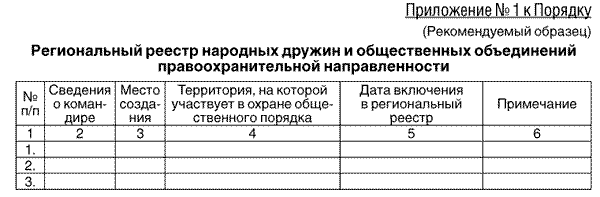 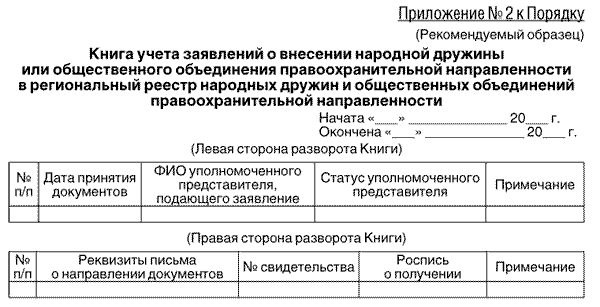 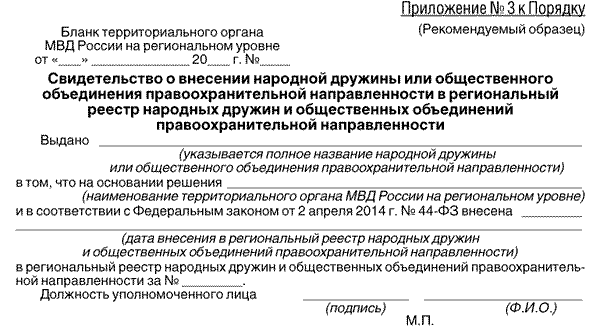 